Sri Guru Hari Singh College, Sri Jiwan Nagar (Sirsa)Teacher feedback Form 2022-23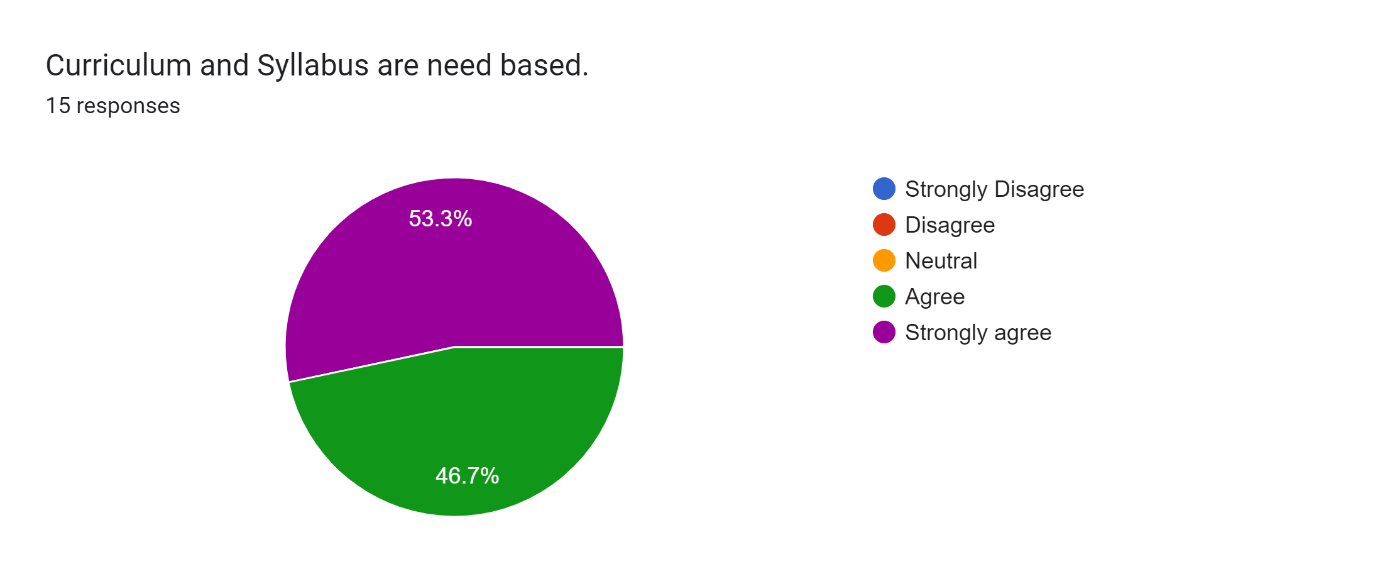 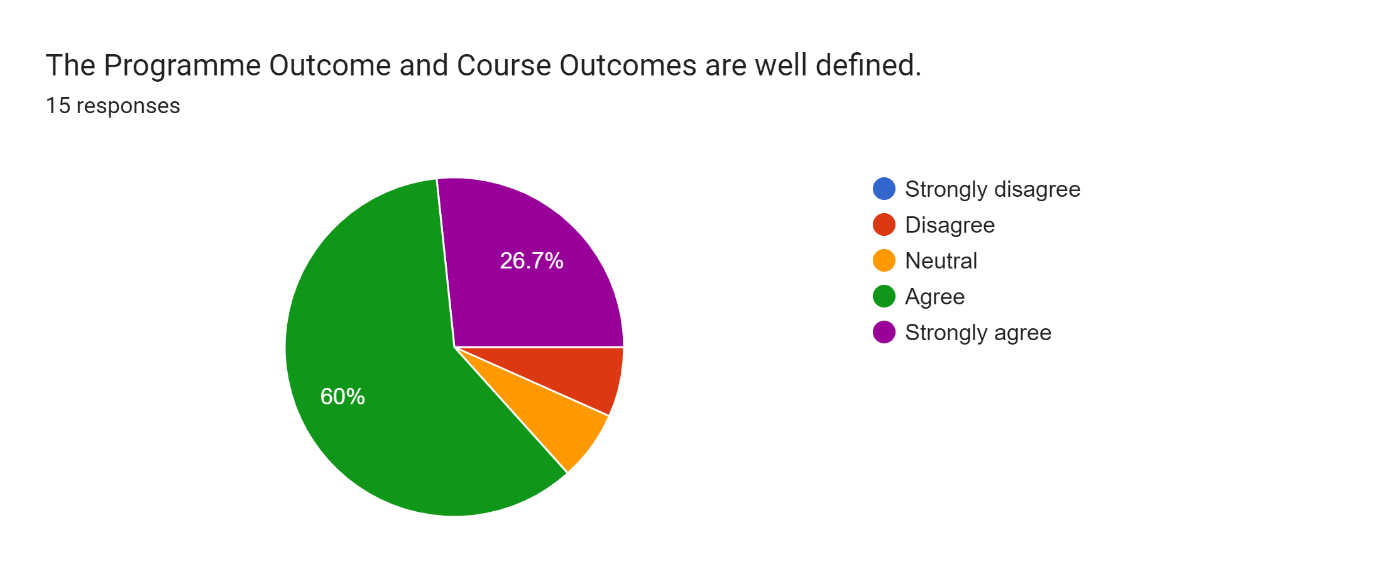 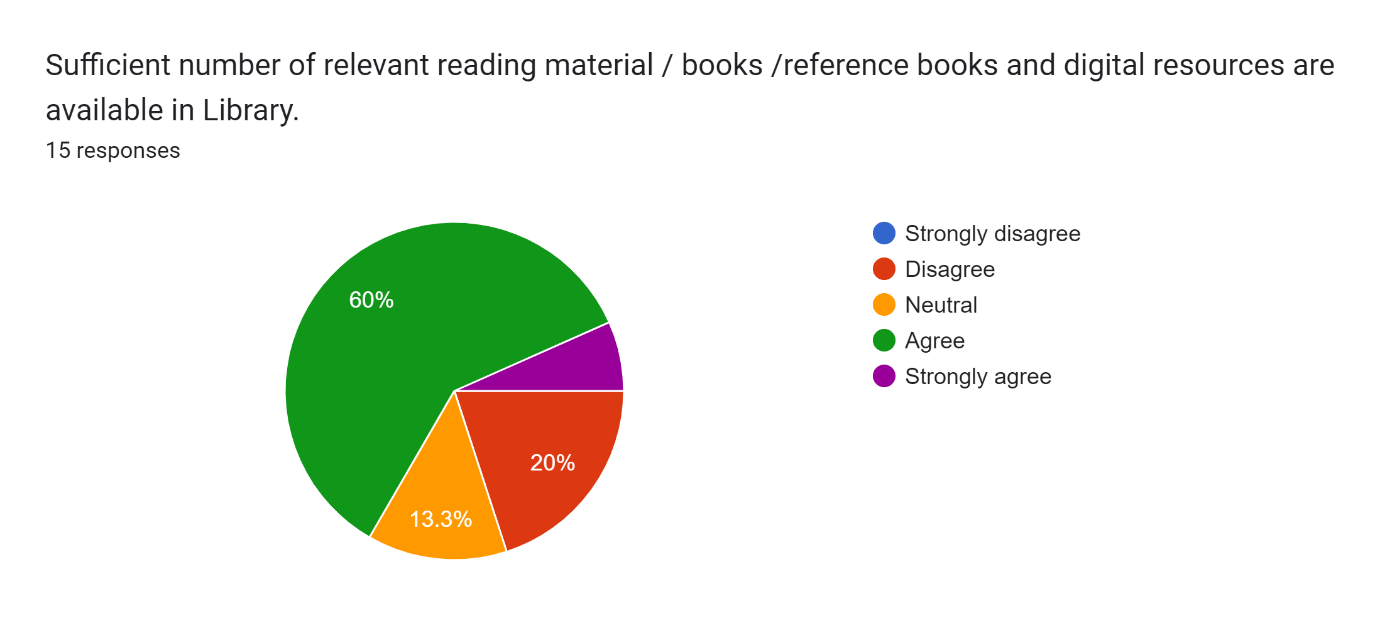 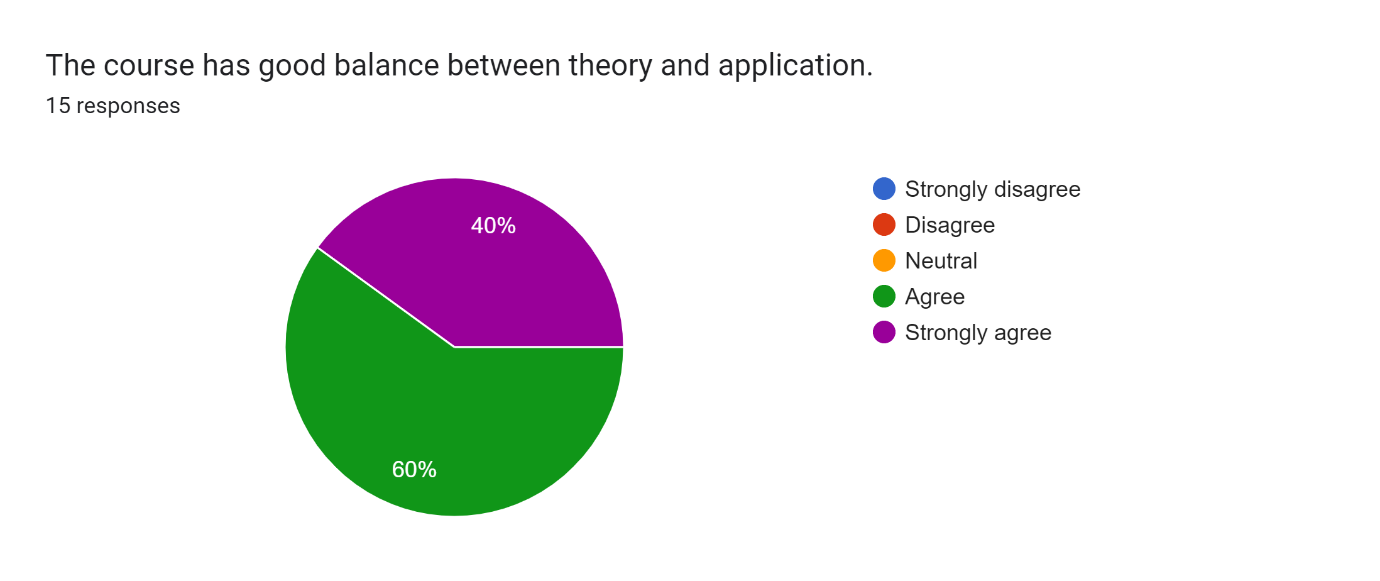 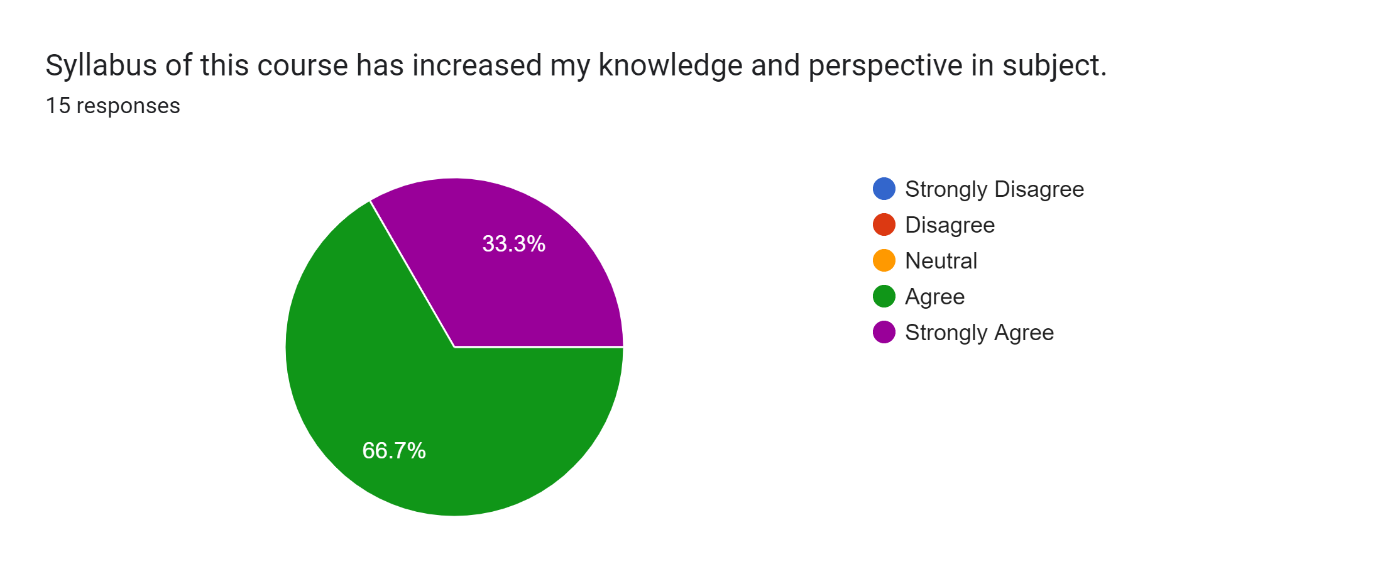 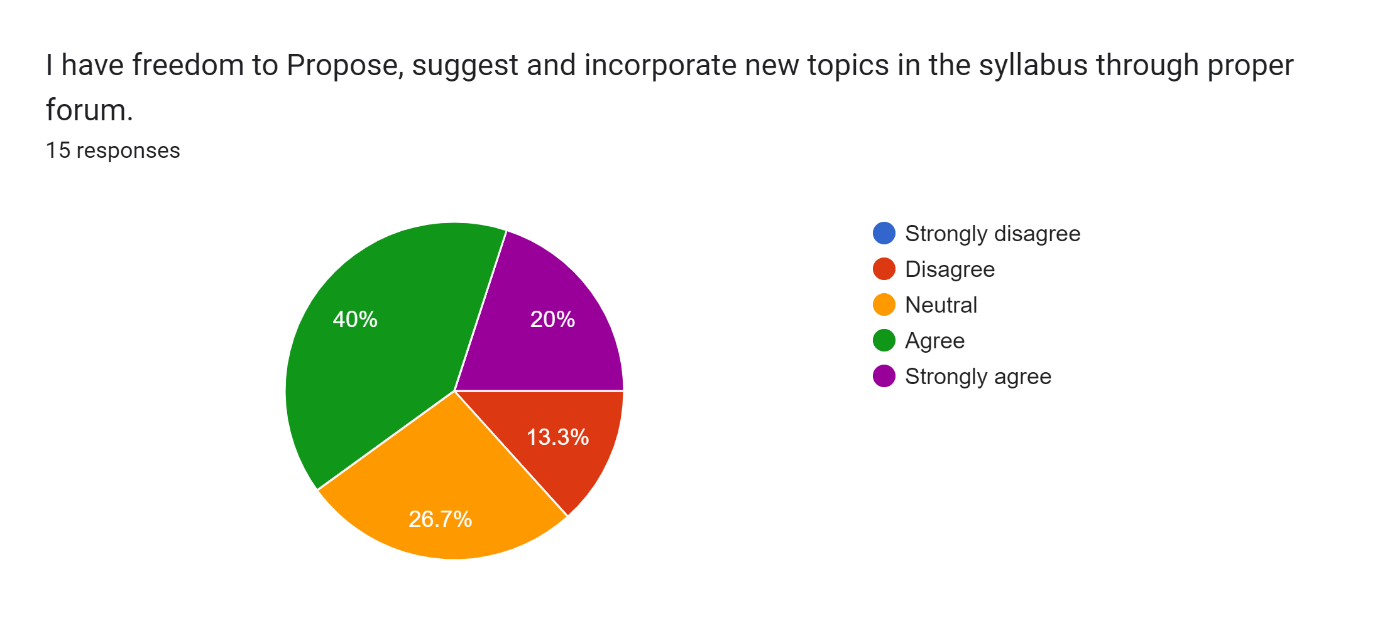 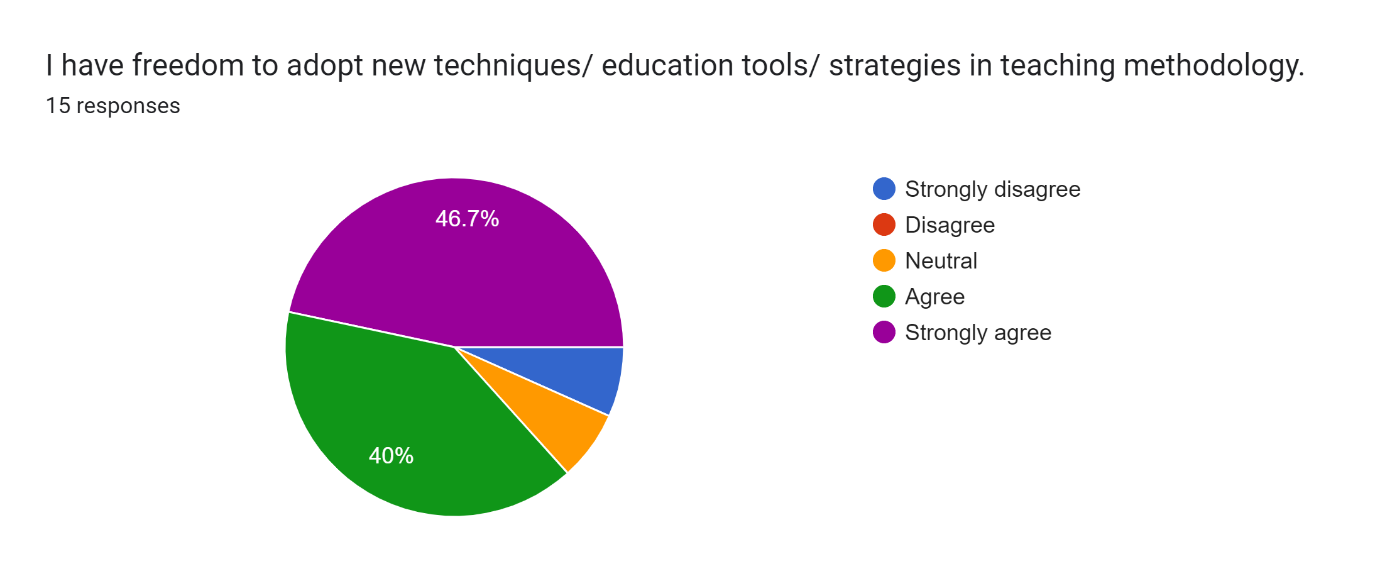 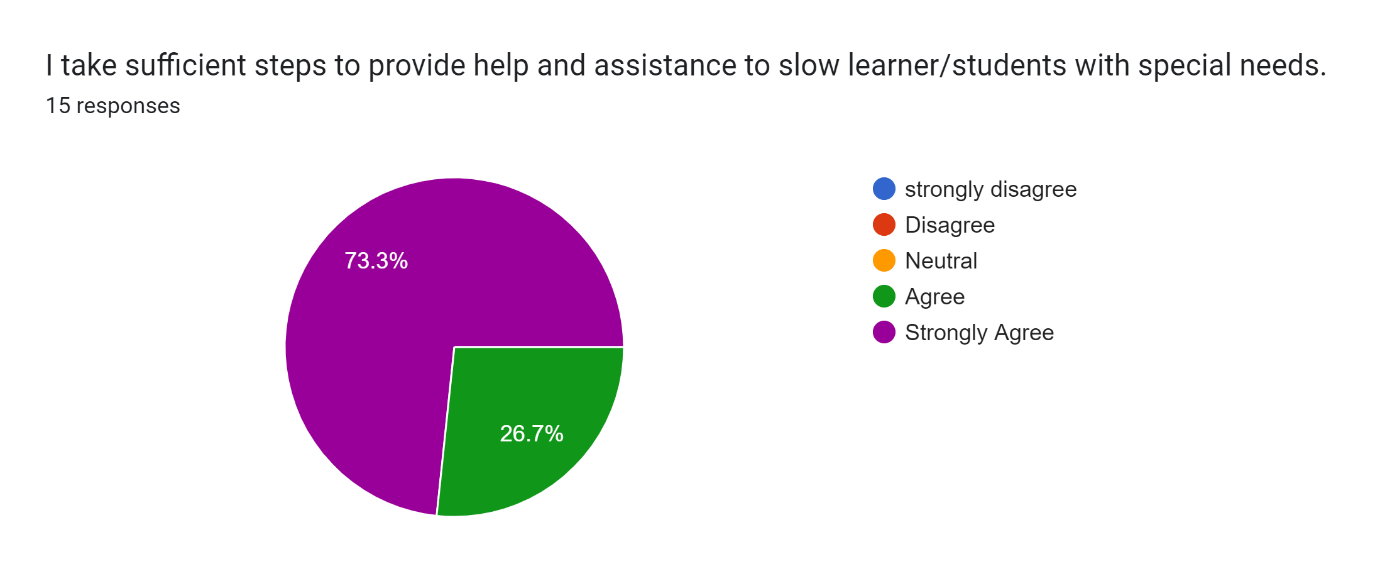 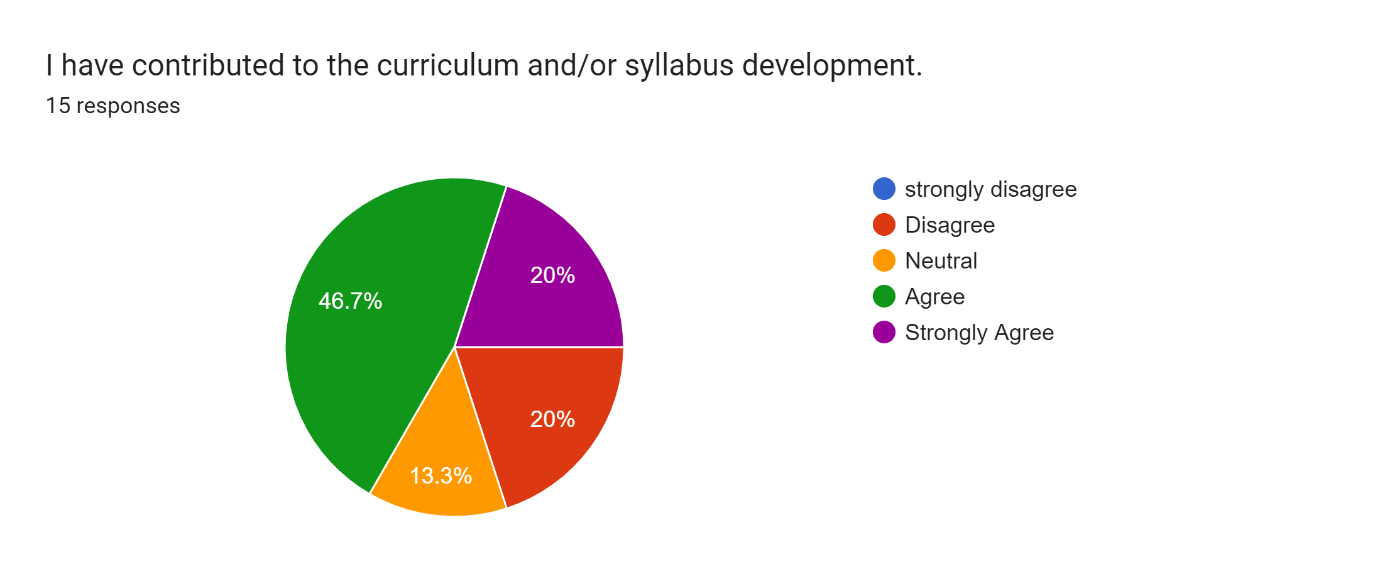 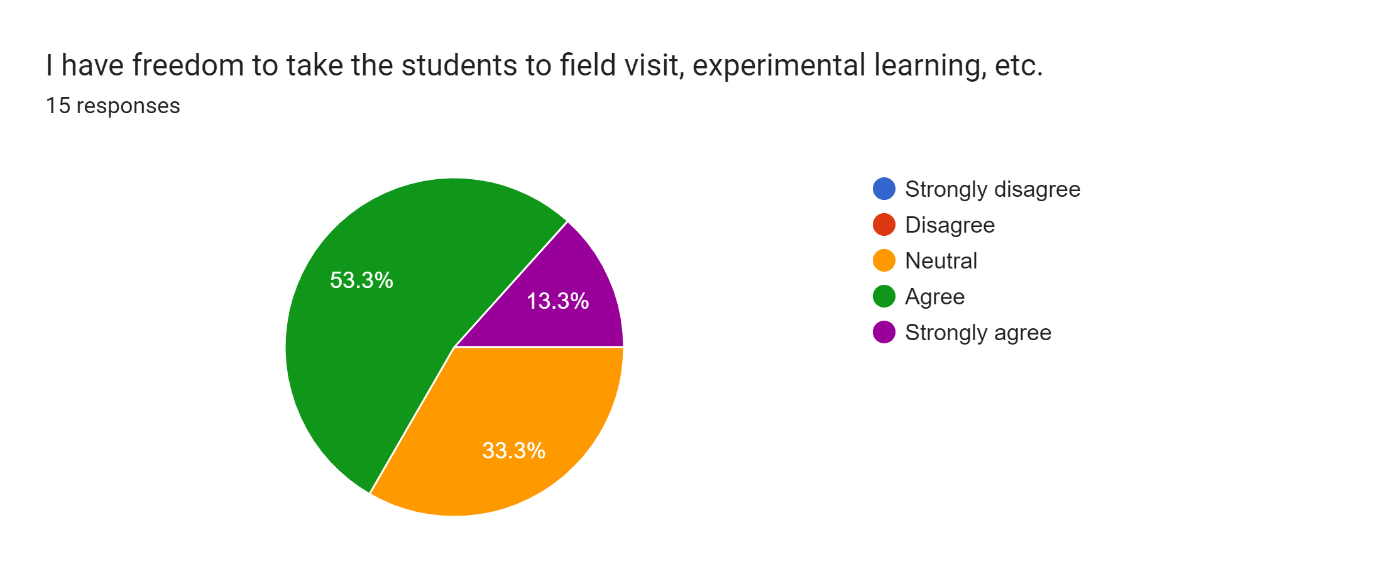 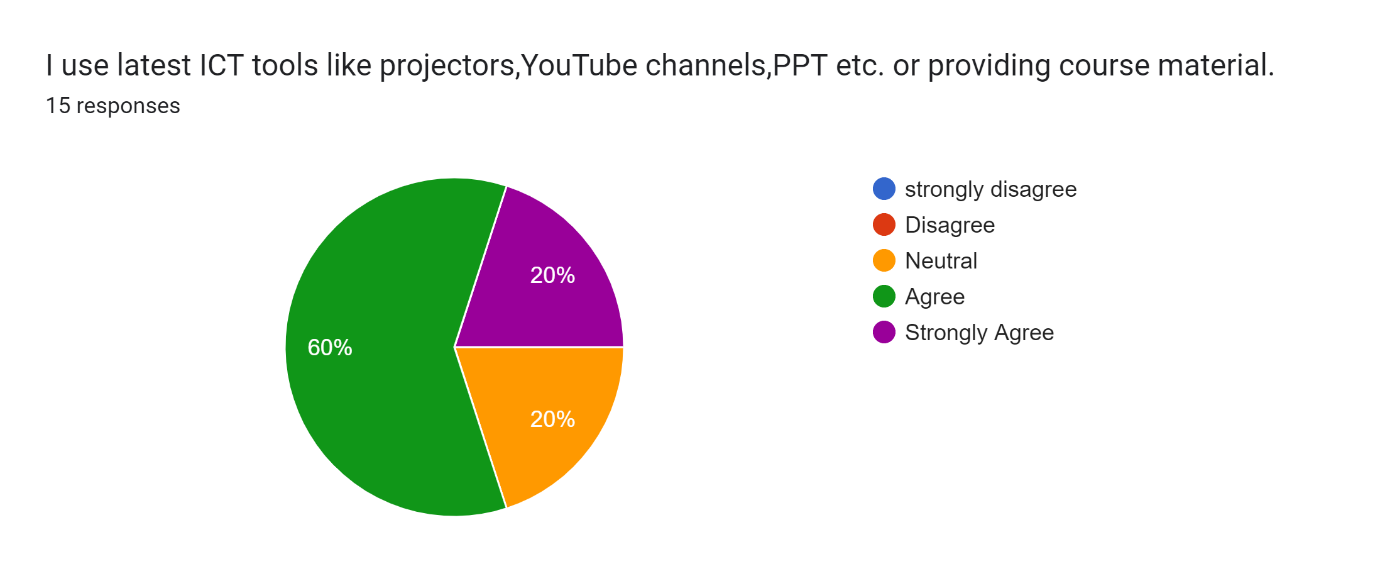 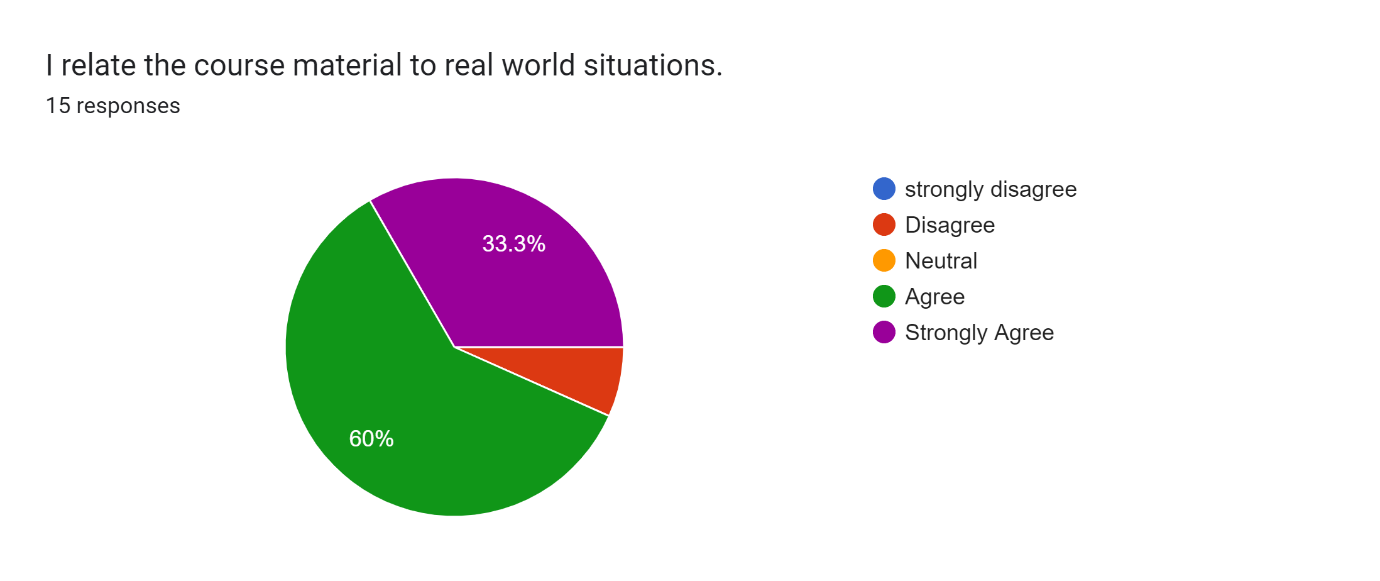 Sri Guru Hari Singh College, Sri Jiwan Nagar Students Feedback: 2022-23FORM II-A (Faculty, Teaching, Learning and Evaluation)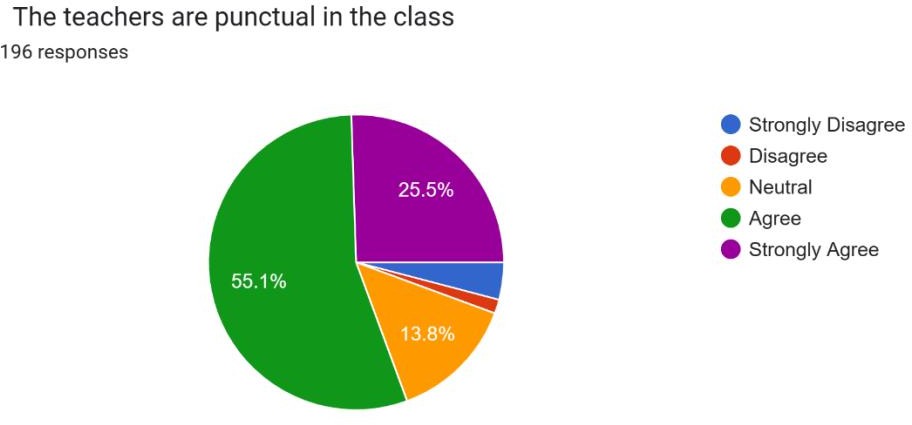 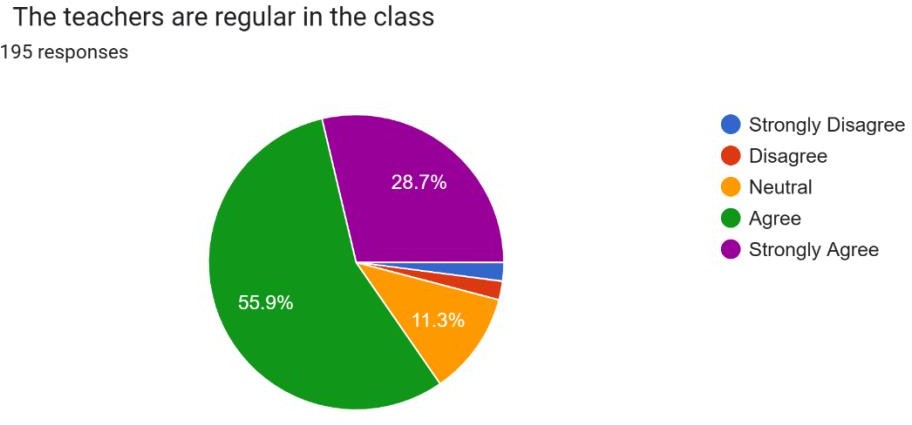 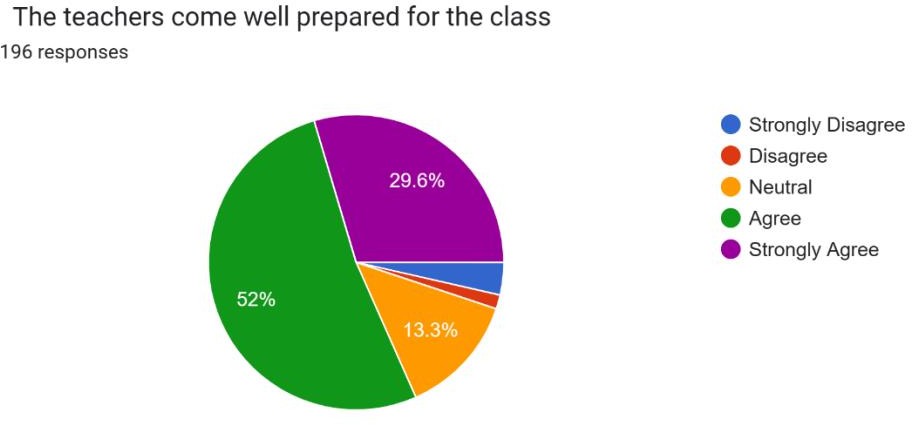 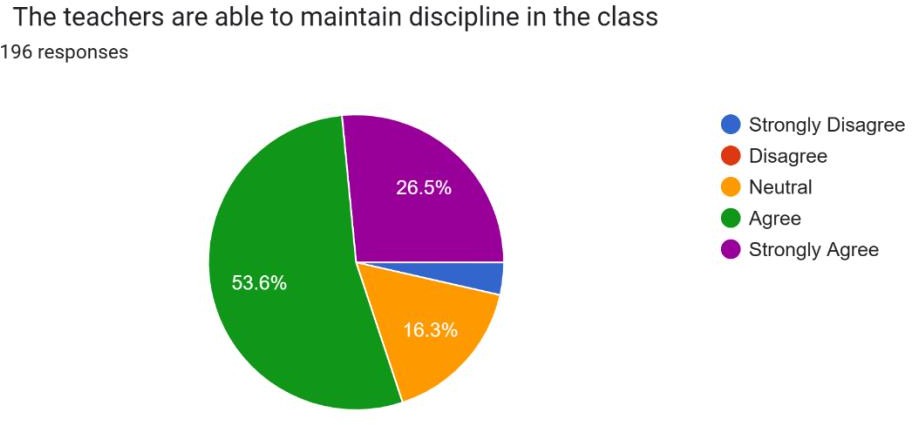 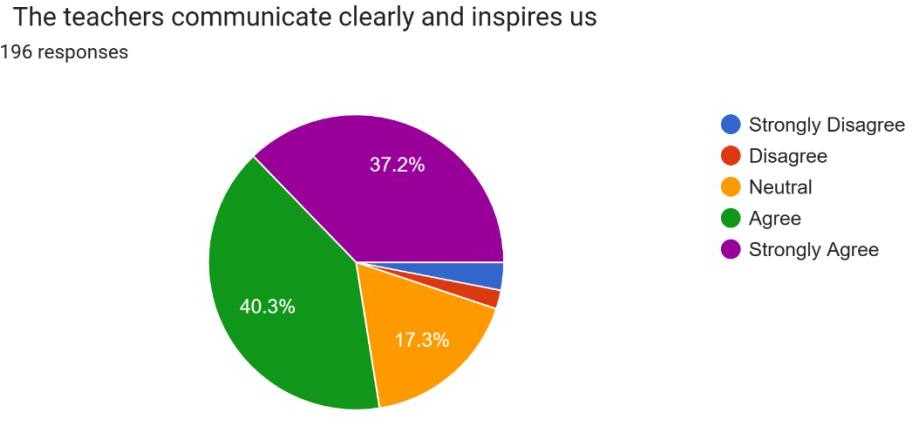 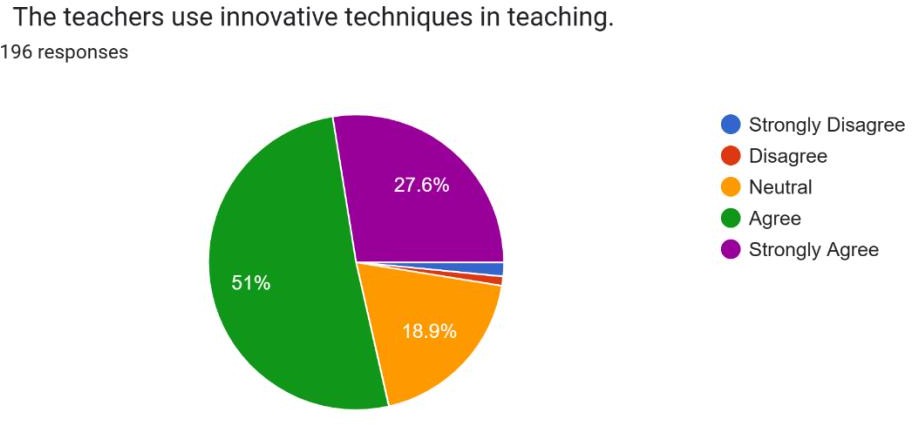 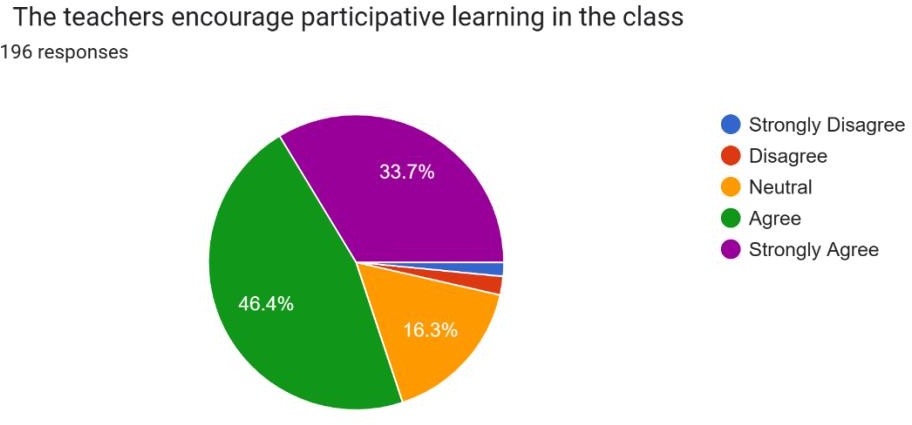 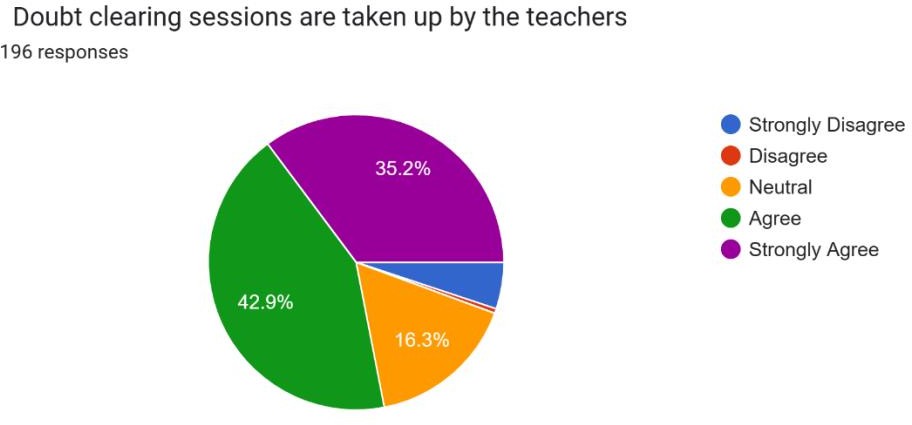 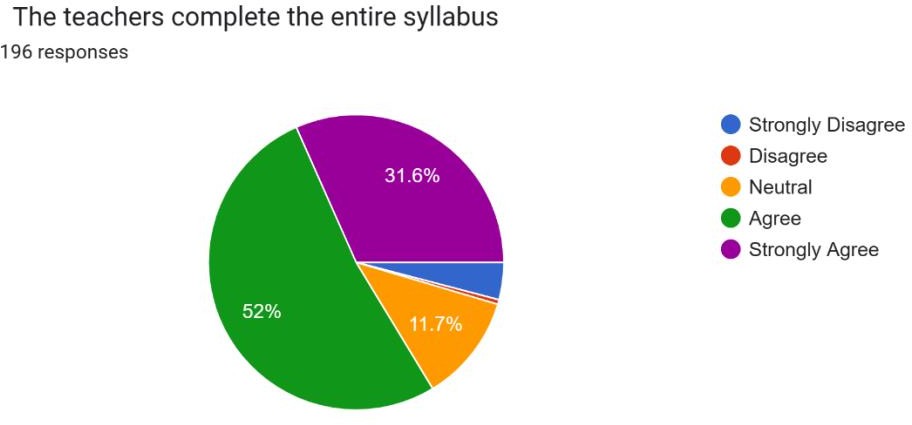 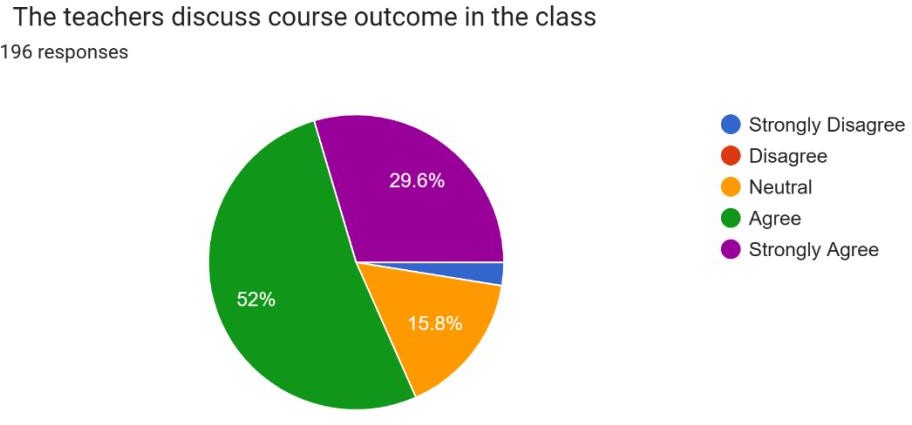 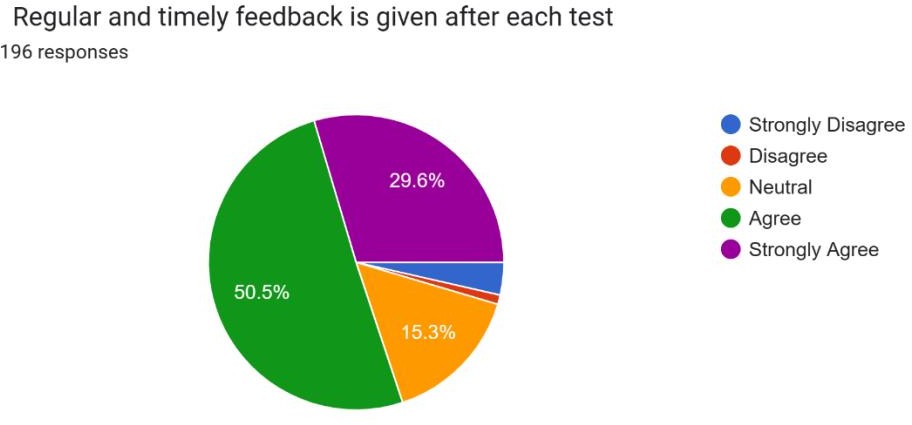 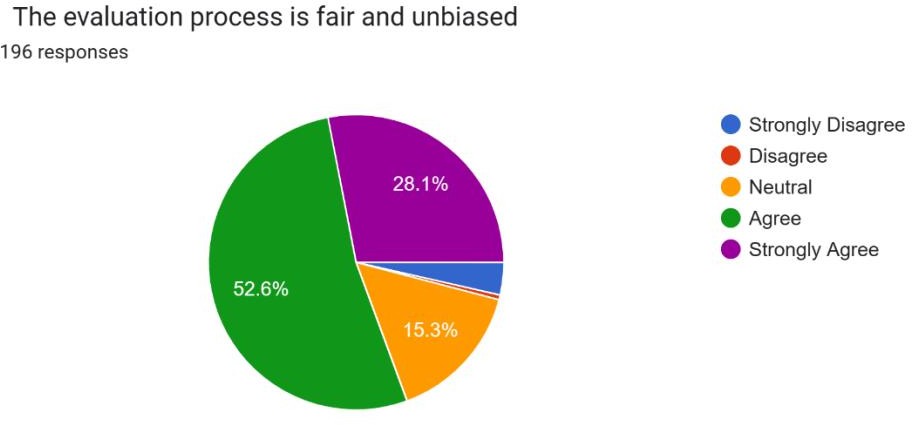 SľUKENľS IEEKBACK:  2022-2«IORM II- B (I⭲ríastí"ct"íc a⭲d Iacilitics)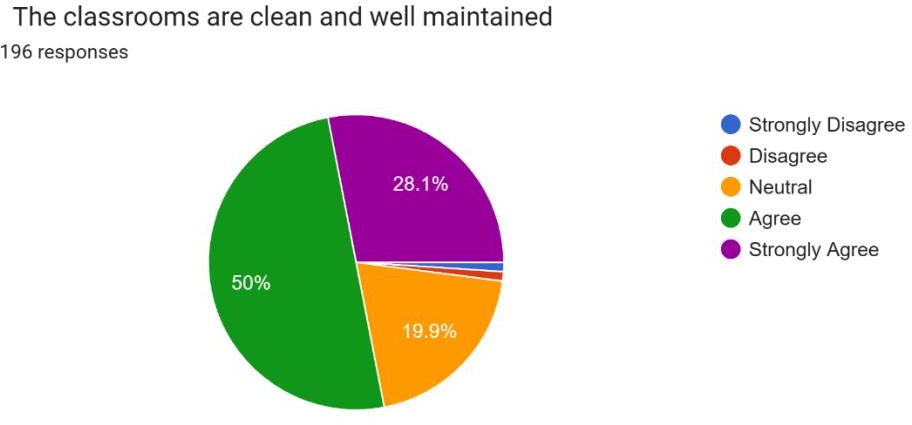 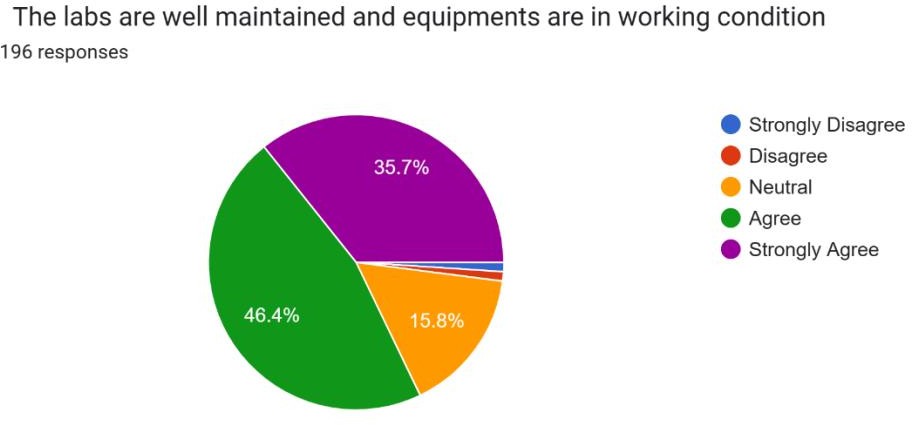 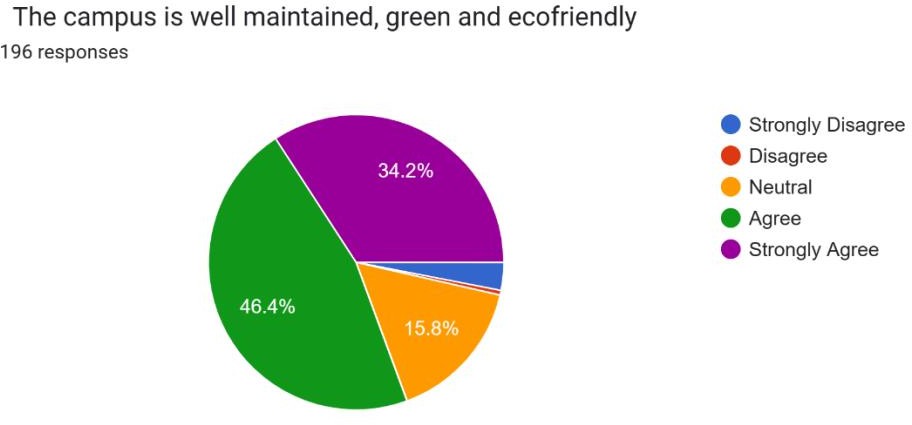 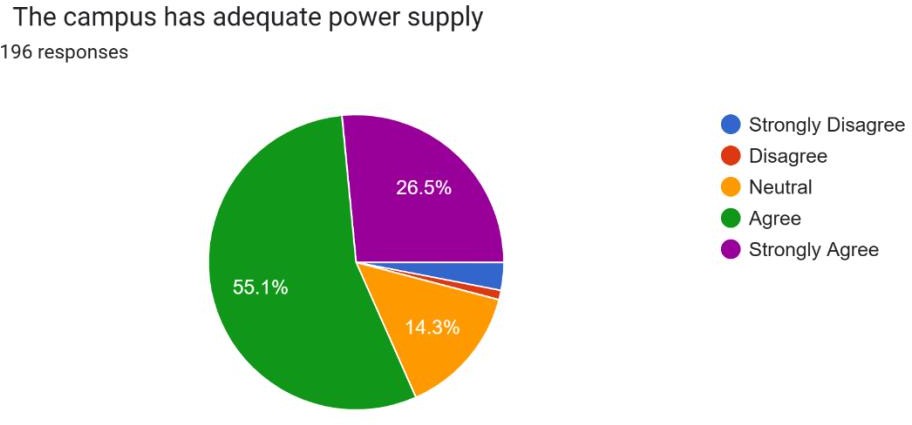 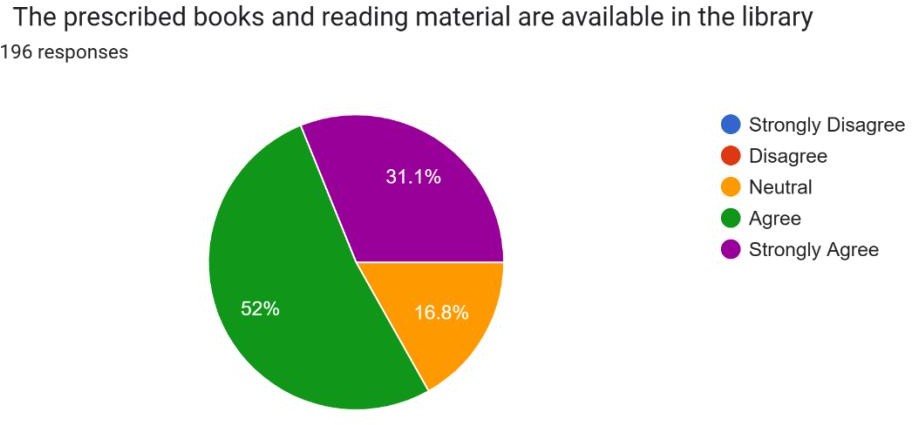 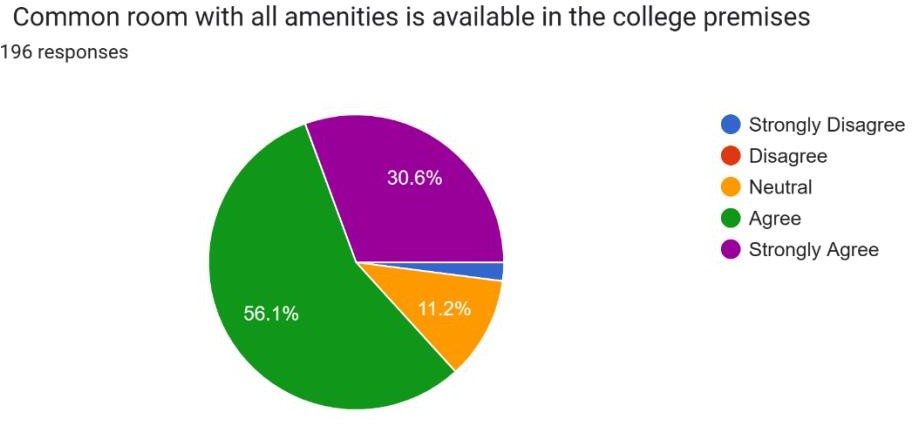 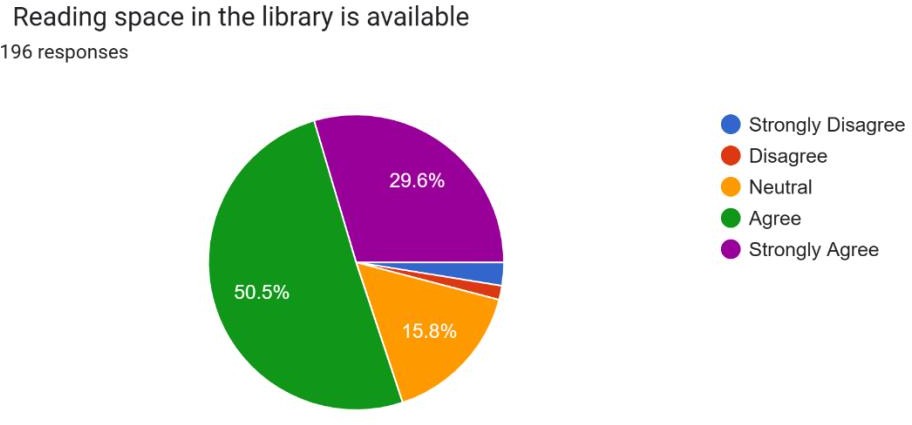 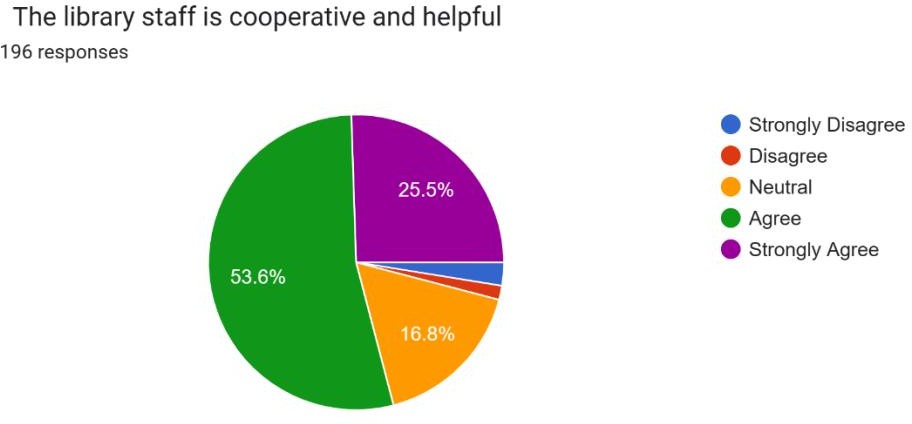 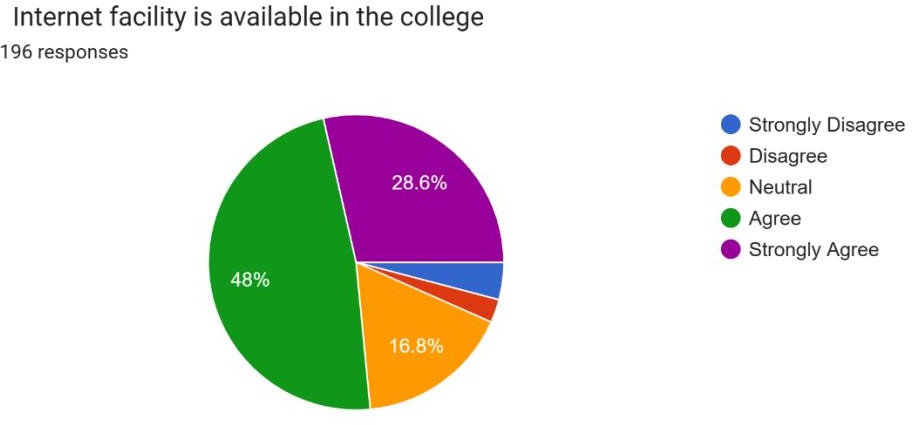 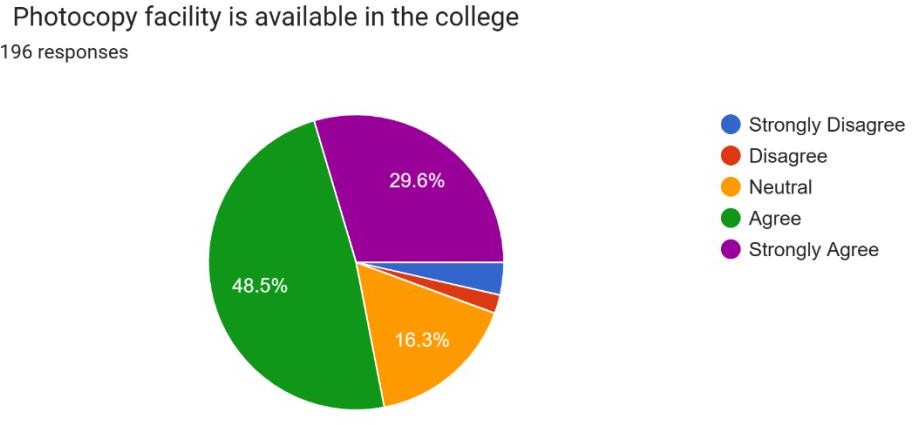 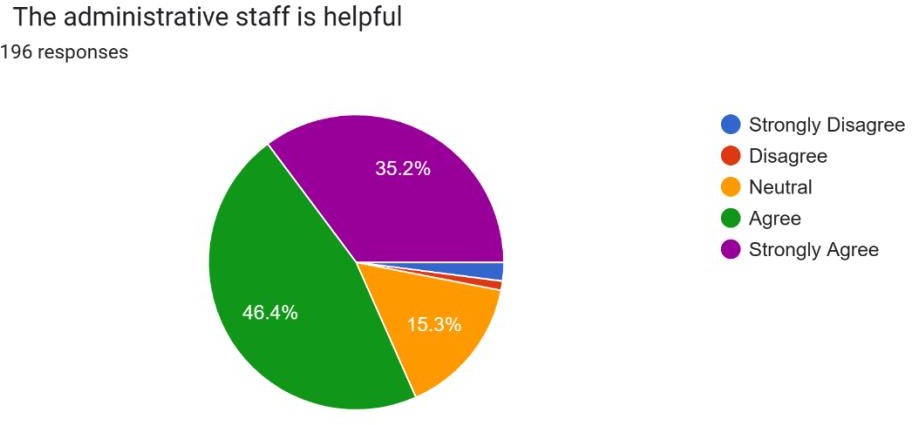 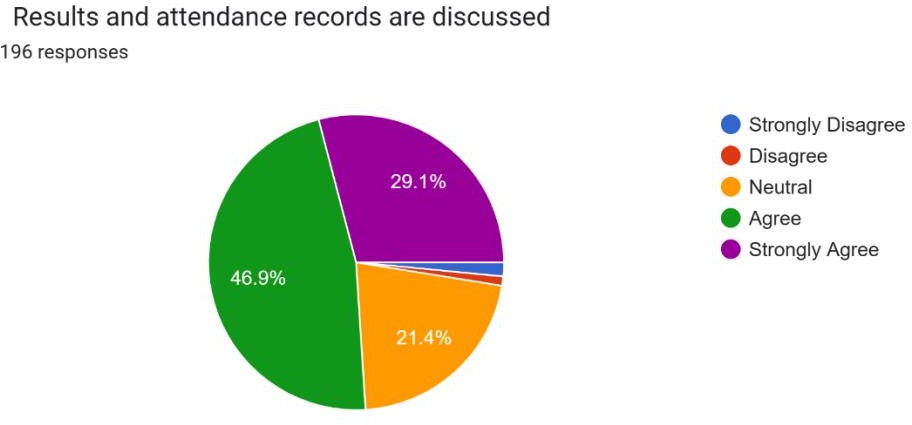 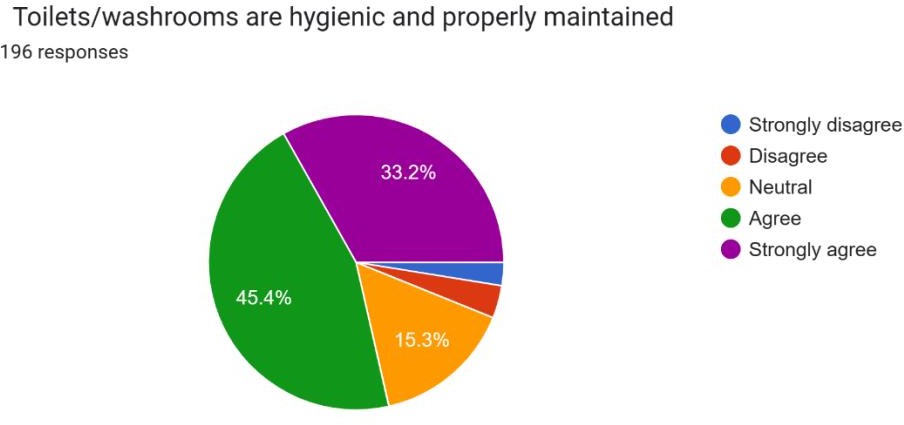 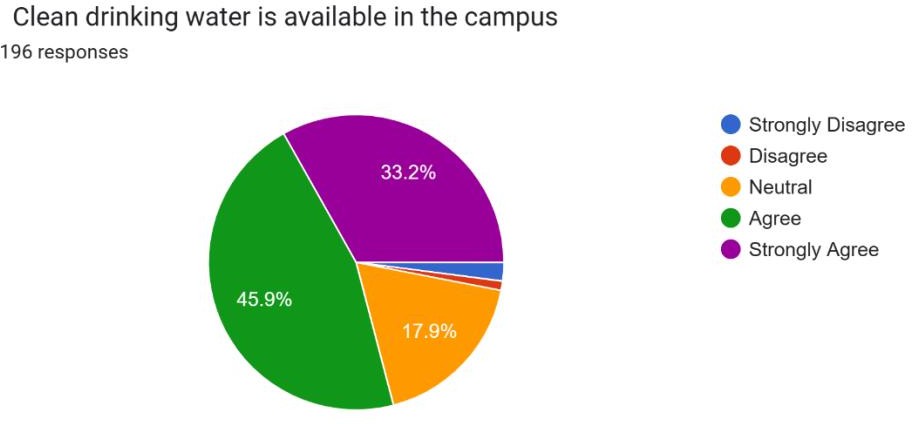 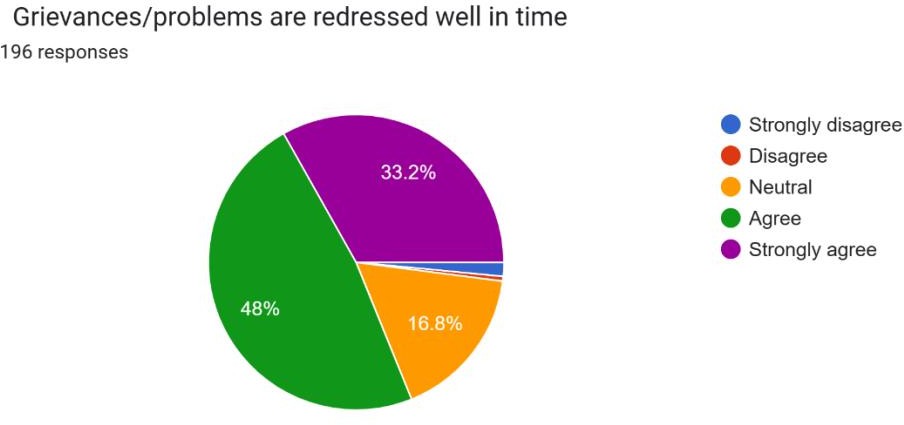 